   Planning stage multi-sport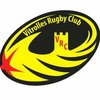 Du 24 octobre au 28 octobreImportants :L’accueil le matin se fait de  8h30  à 9h15 et le soir de 16H30 à 17h : les parents peuvent venir que sur ces horaires.Prévoir le pique-nique pour le repas du midi (nous avons des frigos et micro-ondes pour les repas) Prendre la tenue de rugby  et une tenue  de rechange  (basket)Pour toutes informations supplémentaires me contacter : 06.27.72.60.00LundiMardiMercrediJeudiVendrediMatin8h30 : accueil desEnfants9h15 fin de l’accueil9H30-11h30: rugby11h30-12h : temps libre8h30 : accueil desEnfants9h15 fin de l’accueil9H30-11h30: rugby(défense)11h30-12h : temps libreSortiesur8h30 : accueil desEnfants9h15 fin de l’accueil9H30-11h30: rugby(attaque)11h30-12h : temps libre8h30 : accueil desEnfants9h15 fin de l’accueil9H30-11h30: rugby(tournoi)11h30-12h : temps libreAprès/Midi14h-16h : activité multi-sport :Foot et handball16h-16h30 : gouter16h30- 17h : accueil des parents14h-16h : activité multi-sport :thèque16h-16h30 : gouter16h30- 17h : accueil des parentsLa journée14h-16h : activité multi-sport :Hockey sur gazonEt ultimate16h-16h30 : gouter16h30- 17h : accueil des parents14h-16h : activité multi-sport :OLYMPIADE16h-16h30 : gouter16h30- 17h : accueil des parents